Имущественные налоги: изменения, разъяснения, сверка 2023 г.14 августа 2023 г.14.00-15.30 (время московское)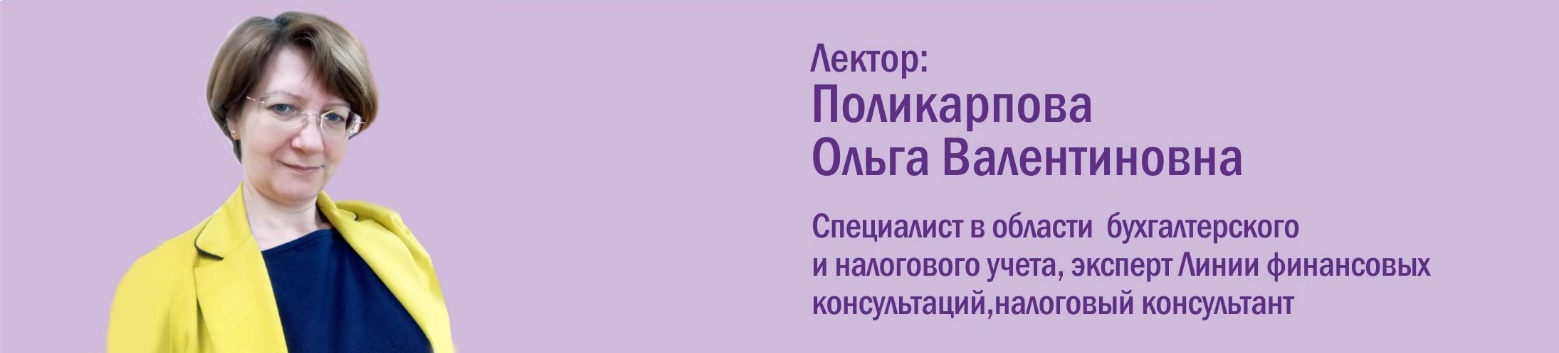 Вебинар поможет Вам!Расскажем об общих правилах исчисления земельного, транспортного и налога на имущество в 2023 году;Разберемся, что делать, если не сходятся данные, указанные в сообщении ИФНС;Рассмотрим, как сообщить о льготах по имущественным налогам в ИФНС;Разберемся как свериться с налоговой по имущественным налогам;Рассмотри рекомендации Минфина по имущественным налогам за 2023 г..Программа вебинара:1. Особенности исчисления, отчетности и уплаты имущественных налогов за 2023 г.2. Льготы по имущественным налогам.3. Сверка по имущественным налогам.